Annex 2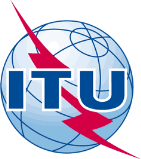 ITU Advance Level Strategic Training on Cost Modeling and Pricing for Quad play / Next Generation Access (NGA) for English-speaking countries in Africa
Windhoek, Namibia, 6 - 10 October 2014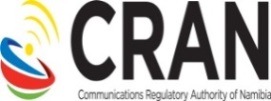 REGISTRATION FORMREGISTRATION FORMREGISTRATION FORMFamily name  and first name (capital letters please):Family name  and first name (capital letters please):Family name  and first name (capital letters please):Position / Title:Position / Title:Position / Title:Name of Organization / Entity:Name of Organization / Entity:Name of Organization / Entity:Country:Country:Country:Professional address:Professional address:Professional address:Tel. : Fax : Email :Tel. : Fax : Email :Tel. : Fax : Email :Membership Status (Please tick which is appropriate for your membership status)Membership Status: *Member Associate Member Affiliate Member International Organization Others Membership Status (Please tick which is appropriate for your membership status)Membership Status: *Member Associate Member Affiliate Member International Organization Others Membership Status (Please tick which is appropriate for your membership status)Membership Status: *Member Associate Member Affiliate Member International Organization Others 			Please return this duly completed form by 30 September		2014 to the following :			Please return this duly completed form by 30 September		2014 to the following :			Please return this duly completed form by 30 September		2014 to the following :Ms. Anne Rita Ssemboga,  anne.rita.ssemboga@itu.int with copy to  CRAN, sfelix@cran.naMs. Anne Rita Ssemboga,  anne.rita.ssemboga@itu.int with copy to  CRAN, sfelix@cran.naMs. Anne Rita Ssemboga,  anne.rita.ssemboga@itu.int with copy to  CRAN, sfelix@cran.na